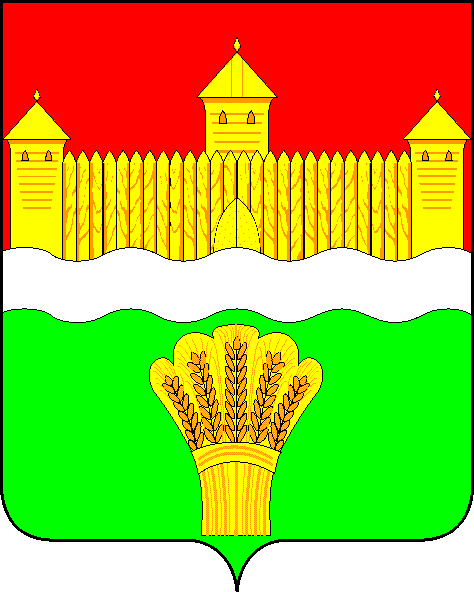 КЕМЕРОВСКАЯ ОБЛАСТЬ - КУЗБАСССОВЕТ НАРОДНЫХ ДЕПУТАТОВ КЕМЕРОВСКОГО МУНИЦИПАЛЬНОГО ОКРУГА ПЕРВОГО СОЗЫВАСЕССИЯ № 8РЕШЕНИЕот «16» апреля 2020 г. № 108г. КемеровоО переносе даты проведения публичных слушаний по материалам по оценке воздействия на окружающую среду намечаемой деятельности по проектной документации «Строительство участка открытых горных работ на Глушинском каменноугольном месторождении Кузбасса», назначенных Решением Совета народных депутатов от 16.03.2020 № 102 	Руководствуясь распоряжением Губернатора Кемеровской области - Кузбасса от 14.03.2020 № 21-рг «О введении режима «Повышенная готовность» на территории Кемеровской области – Кузбасса и мерах по противодействию распространению новой коронавирусной инфекции (COVID-19)», постановлением главы Кемеровского муниципального округа от 14.03.2020 № 498-п «О введении режима «Повышенной готовности» на территории Кемеровского муниципального округа и мерах по противодействию распространению новой коронавирусной инфекции (COVID-19)» в целях обеспечения санитарно-эпидемиологического благополучия населения Совет народных депутатов Кемеровского муниципального округа 	РЕШИЛ:Перенести дату проведения  публичных слушаний по материалам по оценке воздействия на окружающую среду намечаемой деятельности по проектной документации «Строительство участка открытых горных работ на Глушинском каменноугольном месторождении Кузбасса», назначенных  Решением Совета народных депутатов Кемеровского муниципального округа от 16.03.2020 №102 «О назначении публичных слушаний по материалам по оценке воздействия на окружающую среду намечаемой деятельности по проектной документации «Строительство участка открытых горных работ на Глушинском каменноугольном месторождении Кузбасса», на неопределенный срок.Информацию о переносе даты проведения  публичных слушаний по материалам по оценке воздействия на окружающую среду намечаемой деятельности по проектной документации «Строительство участка открытых горных работ на Глушинском каменноугольном месторождении Кузбасса» дополнительно разместить на информационных досках по адресам:- г. Кемерово, пр. Ленина, д. 5, каб. 34 (управление архитектуры и градостроительства администрации Кемеровского муниципального округа), телефон для консультаций 21-07-55;- Кемеровская область - Кузбасс, Кемеровский муниципальный округ, п. Щегловский, ул. Центральная, д. 33 (Щегловское территориальное управление администрации Кемеровского муниципального округа), телефон для консультаций 60-03-01. 3. Все поступившие замечания и предложения, заявки на участие, письменные уведомления в сроки, установленные Решением Совета народных депутатов Кемеровского муниципального округа от 16.03.2020 №102 «О назначении публичных слушаний по материалам по оценке воздействия на окружающую среду намечаемой деятельности по проектной документации «Строительство участка открытых горных работ на Глушинском каменноугольном месторождении Кузбасса» сохраняются и будут рассмотрены при проведении публичных слушаний в порядке, установленном Решением Совета народных депутатов Кемеровского муниципального округа от 24.12.2019 № 19 «Об утверждении Положения о порядке организации и проведения публичных слушаний на территории Кемеровского муниципального округа».  4. Опубликовать настоящее решение в газете «Заря», разместить решение на официальном сайте Совета народных депутатов Кемеровского муниципального округа в информационно-телекоммуникационной сети «Интернет». 5. Контроль за исполнением настоящего решения возложить                   на Левина Д.Г. – председателя комитета по местному самоуправлению                и связям с общественностью.	6. Решение вступает в силу с момента его опубликования.Председатель Совета народных депутатовКемеровского муниципального округа                                  В.В. ХарлановичГлава округа                                                                               М.В. Коляденко